新 书 推 荐中文书名：《追缉极恶杀人魔》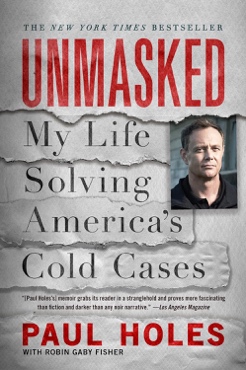 英文书名：UNMASKED: MY LIFE SOLVING AMERICA'S COLD CASES作    者：Paul Holes 出 版 社：Celadon Books代理公司：UTA/ANA/Zoey页    数：289页出版时间：2022年4月代理地区：中国大陆、台湾审读资料：电子稿类    型：传记/回忆录内容简介：**纽约时报畅销书**“我认为这本书比一集《日界线》（Dateline）还要引人入胜，这是最高荣誉的标志。”----《纽约时报》保罗·霍尔斯（Paul Holes）是发现“金州杀手”（the Golden State Killer）（此人在十年间犯下12宗谋杀案、至少50宗性侵案和120宗入室盗窃案）的侦探，他的自传回忆录《追缉极恶杀人魔》（UNMASKED: MY LIFE SOLVING AMERICA'S COLD CASES）“紧紧抓住读者的心，比小说更吸引人，比任何黑色幽默的叙事更黑暗”。（《洛杉矶杂志》（LA Magazine））我又点了一杯波旁威士忌，纯的。这杯酒会让我醍醐灌顶。我甚至不知道自己是怎么到这里、到这个地方、到这个地步的。我最近有些不对劲。我喝得太多了。当我从腐烂尸体的噩梦中醒来时，床单已经湿透了。我又要了一杯酒，一饮而尽，试图忘掉最近那件我无法摆脱的案子。对我来说，破案比狩猎的挑战或拼凑科学谜题的过程更复杂。不知道是好是坏，一想到好人在受苦，我就会陷入痴迷。人们总是问我是如何从工作的恐怖中解脱出来的。部分原因是与生俱来的分隔能力，其余则是经验和阅历，而我在这两方面都有丰富的经验。但我一直引以为豪的是，我可以把自己的感情锁起来，以完成工作。直到最近，我才感觉到所有被压抑的阴暗面都开始渗透出来。回顾我漫长的职业生涯，有很多值得骄傲的地方。我抓获了二十一世纪一些最臭名昭著的杀手，为受害者和家属伸张了正义，讨回了公道。我想告诉你们我一生都在侦破这些悬案，从拉茜·彼得森（Laci Peterson）到杰西·杜加尔德（Jaycee Dugard），再到匹兹堡凶杀案，是的，还有我长达二十年的金州杀手追捕行动。但一个更深层次的问题困扰着我，我问自己，代价是什么？我牺牲了人际关系，牺牲了快乐，甚至牺牲了父亲的身份，因为追捕邪恶始终是排在第一位的。我的选择正确吗？这是我每天都在思考的问题。然而，当我站在一个年轻女孩咽下最后一口气的地方，当我看着她家人的眼睛，我知道，对我来说，从来没有选择。“我不知道我是否能解决你的案子，”我低声说。“但我保证我会尽我所能。”我知道我能信守这个诺言。作者简介：保罗·霍尔斯（Paul Holes）退休前曾担任悬案调查员，此前他在加利福尼亚州湾区的康特拉科斯塔县（Contra Costa County）为警长和地区检察官办公室工作了27年。保罗在法证和调查任务方面经验丰富，在他的职业生涯中，他专门从事悬案和连环掠夺者犯罪的调查，在黄道十二宫杀手（Zodiac）、金州杀手和杰西·杜加尔德等著名案件中开发并应用了调查、行为和法证方面的专业知识。调查人员经常请保罗就最复杂、最受瞩目的案件提供咨询，保罗还在将达里尔·坎普（Darryl Kemp）、约瑟夫·纳索（Joseph Naso）和小约瑟夫·科尔多瓦（Joseph Cordova Jr）等多名连环杀手送入死囚牢的工作中发挥了作用。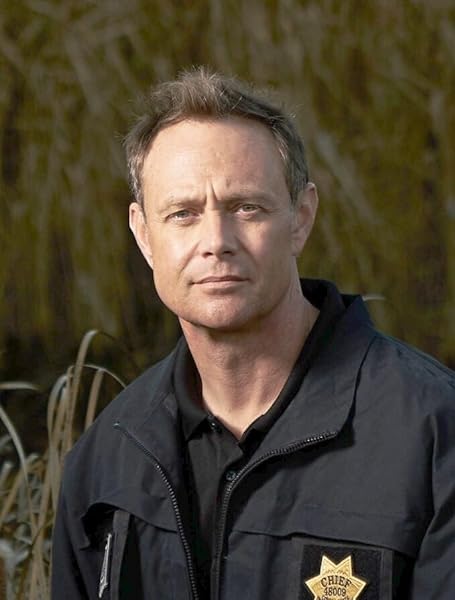 在地方检察官办公室任职期间，保罗曾担任联邦调查局特别工作组官员，与联邦调查局和萨克拉门托（Sacramento）地方检察官办公室人员合作，应用创新技术确认约瑟夫·德安吉洛（Joseph DeAngelo）为金州杀手，他是美国历史上最多产、最狡猾的连环杀手。自德安吉洛被捕以来，保罗一直积极参与媒体工作，通过电视节目《保罗·霍尔斯说明凶杀DNA》（The DNA of Murder with Paul Holes）和播客《詹森与霍尔斯的凶杀小队》（Jensen & Holes：The Murder Squad），继续协助执法部门和受害者家属解决悬案。媒体评价：“我认为这本书比一集《日界线》（Dateline）还要引人入胜，这是最高荣誉的标志。”----《纽约时报》“保罗·霍尔斯的回忆录紧紧抓住读者的心，比小说更吸引人，比任何黑色幽默的叙事更黑暗。”----《洛杉矶杂志》（LA Magazine）“真实犯罪爱好者一定会爱上《追缉极恶杀人魔》的每一页。这本书引人入胜，真实而又痛苦，会吸引那些对为无声无息的受害者伸张正义的人的生活充满好奇的人。”----《旧金山纪事报》（San Francisco Chronicle）“这是一本杰出的回忆录……他毫不留情地审视了他在旧金山湾区康特拉科斯塔县工作的27年多对他和家人造成的情感伤害，这与类似的真实犯罪故事不同。”----《出版人周刊》，星级评论感谢您的阅读！请将反馈信息发至：版权负责人Email：Rights@nurnberg.com.cn安德鲁·纳伯格联合国际有限公司北京代表处北京市海淀区中关村大街甲59号中国人民大学文化大厦1705室, 邮编：100872电话：010-82504106, 传真：010-82504200公司网址：http://www.nurnberg.com.cn书目下载：http://www.nurnberg.com.cn/booklist_zh/list.aspx书讯浏览：http://www.nurnberg.com.cn/book/book.aspx视频推荐：http://www.nurnberg.com.cn/video/video.aspx豆瓣小站：http://site.douban.com/110577/新浪微博：安德鲁纳伯格公司的微博_微博 (weibo.com)微信订阅号：ANABJ2002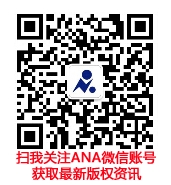 